    ПРОЕКТ                                   Р Е Ш Е Н И Еот 31 мая 2023г.                           село Усть-Бюр                           №  Об утверждении Плана работ по подготовке объектов соцкультбыта к отопительному периоду 2023-2024гг. на территории                              Усть-Бюрского сельсовета          В соответствии с Федеральным Законом РФ от 06.10.2003г. № 131-ФЗ «Об общих принципах организации местного самоуправления в Российской Федерации» (с последующими изменениями), руководствуясь статьей 9 Устава муниципального образования Усть-Бюрский сельсовет, Совет депутатов Усть-Бюрского сельсовета                     РЕШИЛ:1. Утвердить План работ по подготовке объектов соцкультбыта к отопительному периоду 2023-2024гг. согласно приложению.2.  Рекомендовать руководителям организаций и предприятий, расположенных на территории Усть-Бюрского сельсовета соблюдать сроки выполнения работ согласно утвержденным Планам работ по подготовке подведомственных объектов к отопительному периоду 2023-2024гг.  своевременно (до 10 сентября) создать запас топлива перед началом отопительного сезона.3.  ____________________________________________________________________               4.  На сессии Совета депутатов (сентябрь) заслушать вопрос об исполнении Плана по подготовке объектов соцкультбыта к отопительному периоду 2023-2024гг.  5. Настоящее решение вступает в силу со дня его принятия.Глава                                                                                                                                                                                                                        Усть-Бюрского   сельсовета:                                    Е.А.Харитонова                                                                                                    Приложение к решению Совета депутатов Усть-Бюрского сельсовета от 31.05.2023г. № План подготовки объектов социальной сферы, жизнеобеспечения населения на территории Усть-Бюрского сельсовета               к отопительному периоду 2023-2024 годов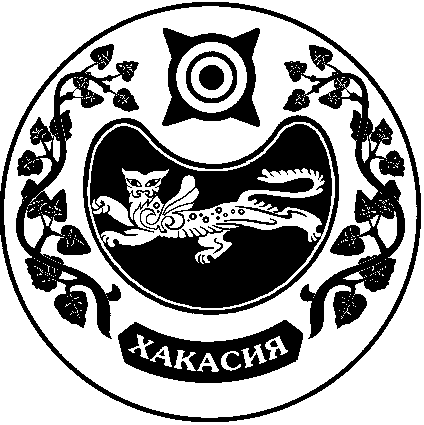 СОВЕТ ДЕПУТАТОВ УСТЬ-БЮРСКОГО СЕЛЬСОВЕТА№Наименование                                подготовительных работЕд. изм.Кол-воПланир. фин-сы  тыс. руб.Срок исполне-нияПримечаниеАдминистрацияРевизия системы отопления (очистка электродов мини-электрокотельной).  Ремонт кровли здания администрации (замена листового шифера). Замена расширительного бака в  мини-электрокотельнойВсего:шт.т.р.2-1030,010,01040,0июньСДК.Ревизия системы отопления.  Текущий ремонт котельной: покраска, побелка, замена колосников, проверка манометров  Приобретение угля на отопительный сезон. Замена расширительного бака в котельной Всего:шт.т.р.т.р.т.р.21002,5370,0 10,0 382,5маймайавгуст д/с «Елочка»Ревизия системы отопления.Приобретения угля на отопительный сезон.Косметический ремонт здания, побелка групп, кухни, покраска межгрупповых дверей в старшей группе, покраска батарей в кухне, частичная замена плинтуса. Поверка манометров.Вывоз шлака.Всего:т  44сентябрьиюль                  июньавгустиюньМБОУ «Усть-БюрскаяСОШ»  Ревизия системы отопления.Промывка отопительной системы.Текущий ремонт школы (побелка, покраска, частичные штукатурные работы).Замена деревянных оконЗамена эвакуационных дверейед.ед.штшт.11527маймайиюнь- июльиюнь- июльВодонапорная башняПриобретения угля на отопительный сезон.Всего:т10августЦентрализованный водопроводУтепление, просушка колодцевРевизия сетей водопроводаЗамена задвижек по ул. Школьная 11, Матросова 19, Петухова 18Технический осмотр оборудованияшт.34 май-октябрьПЧ 102Ревизия системы отопления.Косметический ремонт.Приобретения угля на отопительный сезон.                       т23июньиюньавгуст